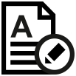 1. Welche Rolle spielt Nachhaltigkeit in deinem Leben? Finde zu jeder Aussage eine Person. Formuliere Fragen wie im Beispiel und notiere den Namen der Person, die die Frage mit „ja“ beantworten kann. Wenn alle Boxen voll sind, rufe laut „Bingo“. Berichte dann in der Klasse.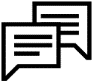 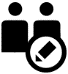 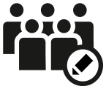 Sprechen   Partnerarbeit   Klassengespräch  A: Kaufst du manchmal Kleidung in Secondhandläden?B: Ja, ich kaufe manchmal Kleidung in … Nein, ich kaufe nicht oft/nie Kleidung in ….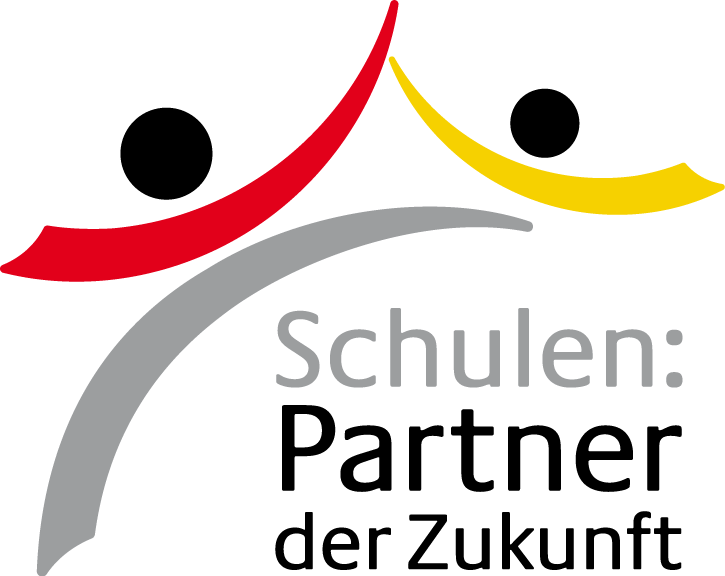 2. Hier findest du wichtige Wörter zu diesem Thema. Welche Wörter und welche Bilder passen zusammen? Schreibe die Wörter unter die Fotos und kontrolliere deine Antworten in der Gruppe.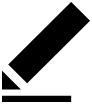 Schreiben Sprechen   Partnerarbeit   Klassengespräch  der Frieden   das Wasser   der Meeresschutz   die Umweltverschmutzung   nachhaltiger Konsum            die Infrastruktur    der Umweltschutz   die Hungersnot   die Armut   saubere Energie                        die Gleichberechtigung   nachhaltige Städte   der Unterricht    die Gesundheit   der Klimaschutz3. Was denkst du? Wie können wir besser leben und unsere Umwelt schützen? Schreibe zusammen mit einer Partnerin/einem Partner erste Ideen und Assoziationen in eine Mindmap und präsentiere sie in der Klasse. Die Wörter aus Aufgabe 2 helfen dir.Schreiben Sprechen   Partnerarbeit   Klassengespräch  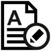 4. Für die Organisation „Vereinte Nationen“ ist diese Frage auch sehr wichtig. Sie hat 17 Ziele definiert. Was passt zusammen?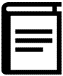 Lesen    Schreiben Sprechen   Partnerarbeit   Klassengespräch  5.2 Sieh dir noch einmal die 17 Ziele für nachhaltige Entwicklung an. Welches Ziel ist für dich besonders wichtig? Was tust du oder möchtest du tun, um dieses Ziel zu erreichen? Teile deine Meinung mit anderen Schülerinnen und Schülern auf PASCH-net. Schreibe einen kurzen Text und poste den Text als Kommentar unter das Lernmaterial.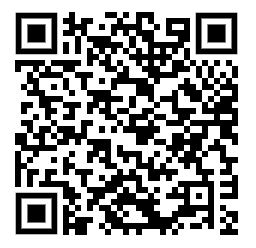 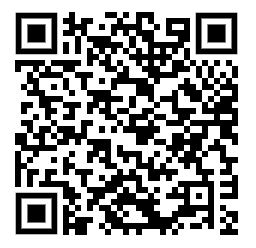 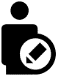 Schreiben  Einzelarbeit   Sprechen     Partnerarbeit      KlassengesprächZIEL:____________________________________________________________________________________________________________________________DAS MACHE ICH/MÖCHTE ICH MACHEN, UM DAS ZIEL ZU ERREICHEN:____________________________________________________________________________________________________________________________________________________________________________________________________________________________________________________________________________________________________________________________________________________________________________________________________________________________________________________________________________________________________________________________________________________________________________________________________________________________________________6.1 Eine To-do-Liste kann allen helfen, die 17 Ziele zu realisieren. Hier sind einige Ideen. Kannst du die passenden Verben ergänzen?Lesen     Schreiben  Einzelarbeit Partnerarbeit                                                                                                                                  erzählen   benutzen  sagen   benutzen geben   kaufen   sparen    spenden   unterstützen   kaufen    reparieren   essen   geben    gehen    kaufen  benutzen6.2 Wie findest du diese Tipps? Hast du noch andere Ideen? Schreibe zwei bis drei Tipps auf Post-Its/Klebezettel und sprich dann mit anderen Personen. Sammelt alle eure Ideen auf einem Poster für das Klassenzimmer.Schreiben  Einzelarbeit   Sprechen     Partnerarbeit      Klassengespräch7. Wie werden die 17 Ziele für nachhaltige Entwicklung in eurer Schule oder in eurer Stadt realisiert? Erstellt in einem Team ein kreatives (digitales) Poster zum Beispiel mit Padlet und präsentiert es in einem Galeriespaziergang im Klassenzimmer. Erzähle dann anderen Schülerinnen und Schülern auf PASCH-net, was eure Stadt und/oder Schule für Nachhaltigkeit tut und welche Rolle die 17 Ziele für euch persönlich spielen. Schreibe einen kurzen Text und poste den Text als Kommentar unter das Lernmaterial.Schreiben  Einzelarbeit   Sprechen     Partnerarbeit      Klassengespräch ... geht mit Stoffbeutel einkaufen.... kauft manchmal Kleidung in Secondhandläden.... interessiert sich für das Thema Nachhaltigkeit.                                                     ... macht Kleidung oder Möbel selbst.... findet Recycling wichtig.... engagiert sich für den Umweltschutz.... fährt viel Fahrrad.                                                    ... nutzt öffentliche Verkehrsmittel.... versucht, wenig Plastik zu nutzen.... kauft gerne regionale Produkte.... findet Klimaschutz wichtig.… unterstützt Gleichberechtigung.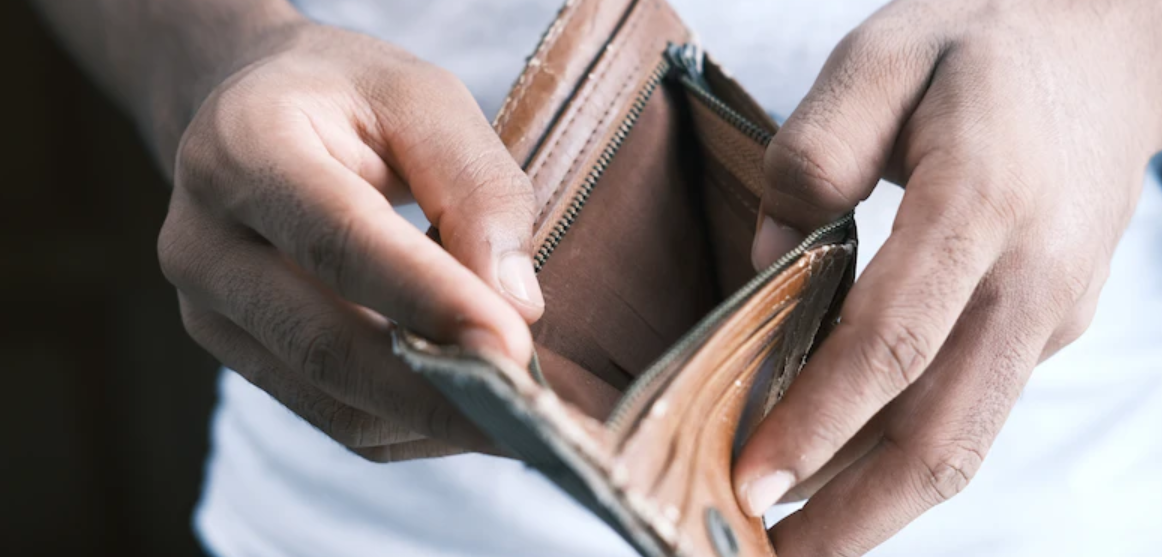 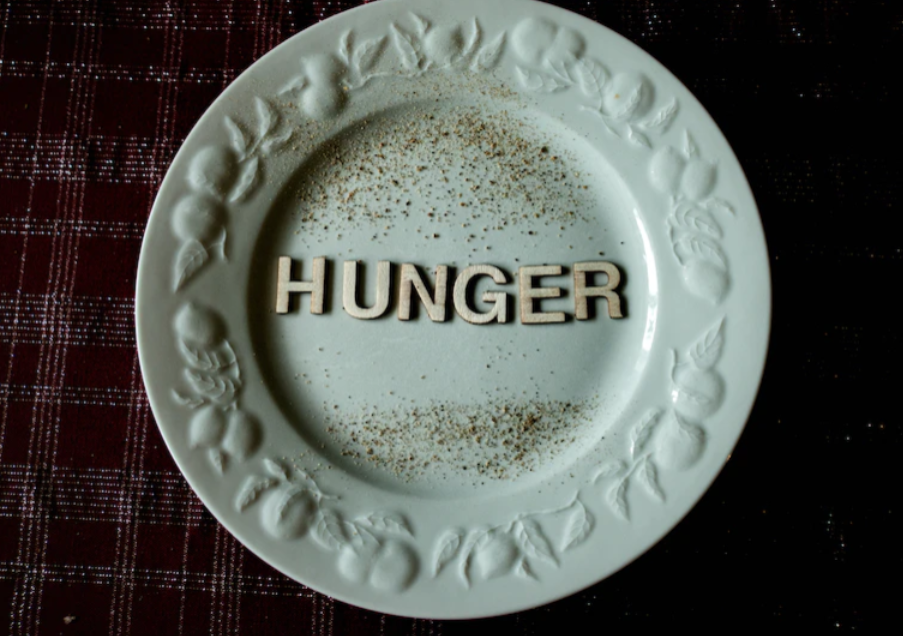 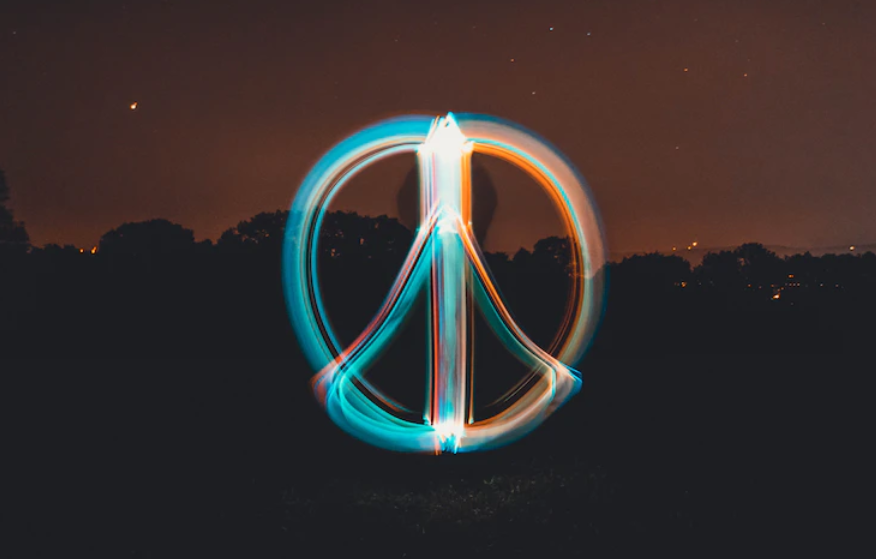 © Unsplash, Towfiqu barbhuiya© Unsplash, Siegfried Poepperl© Unsplash, Christian Wiediger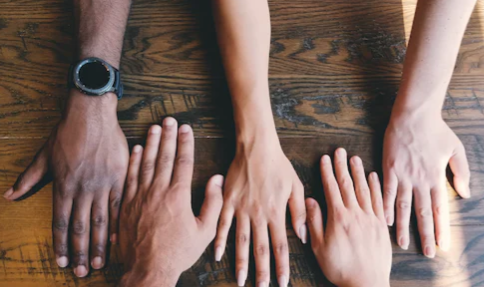 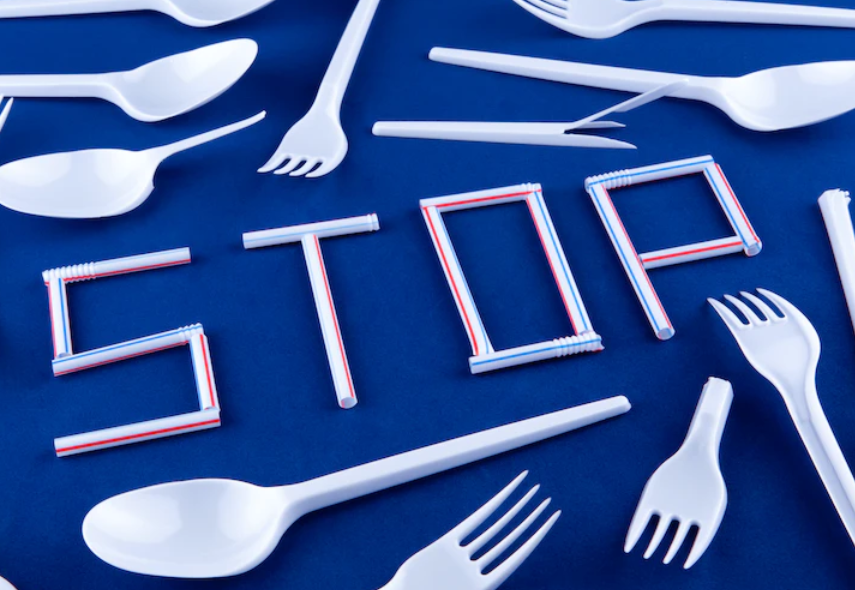 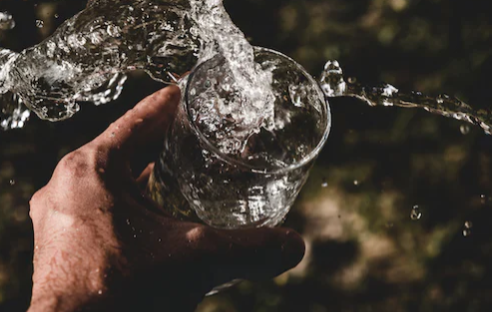 © Unsplash© Unsplash, Volodymyr Hryshchenko© Unsplash, Anderson Rian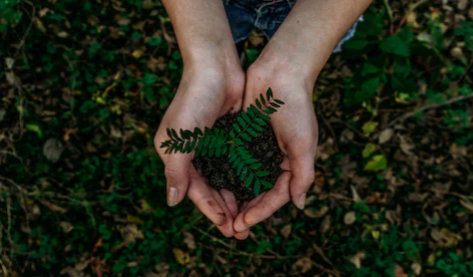 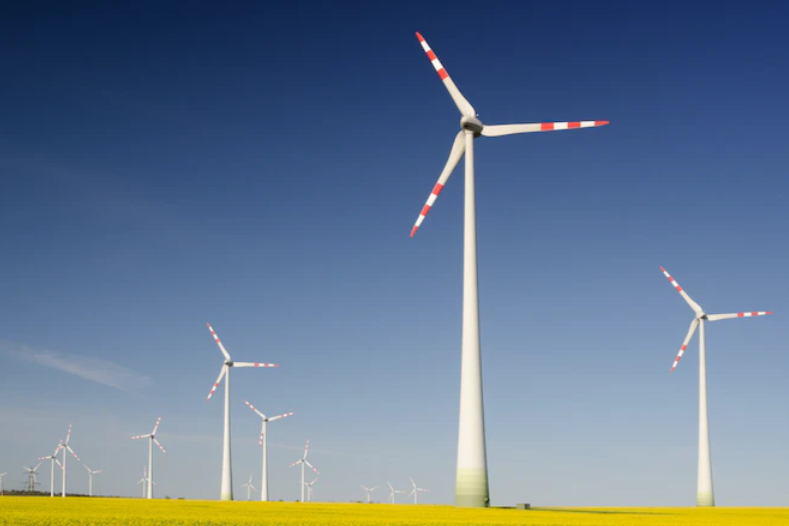 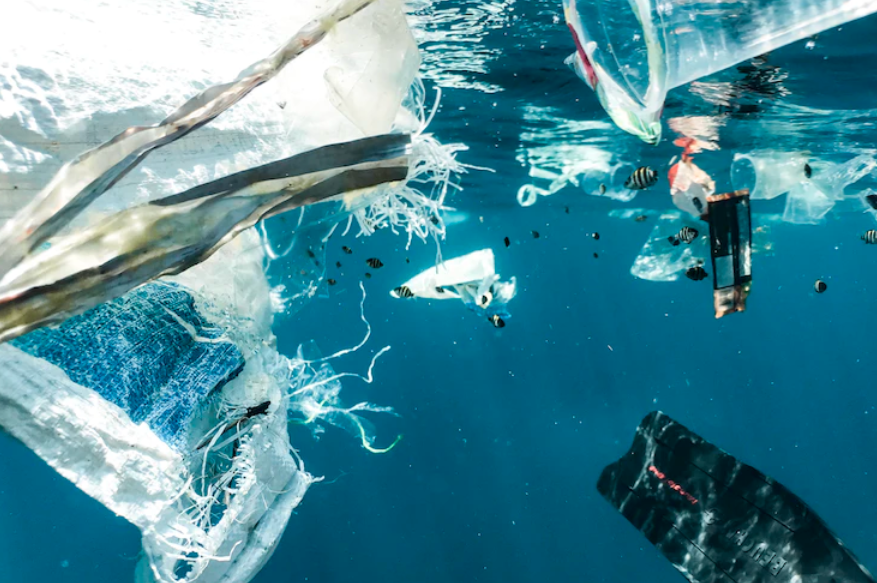 © Unsplash, Noah Buscher© Unsplash, Zbynek Burival© Unsplash Naja Bertolt Jensen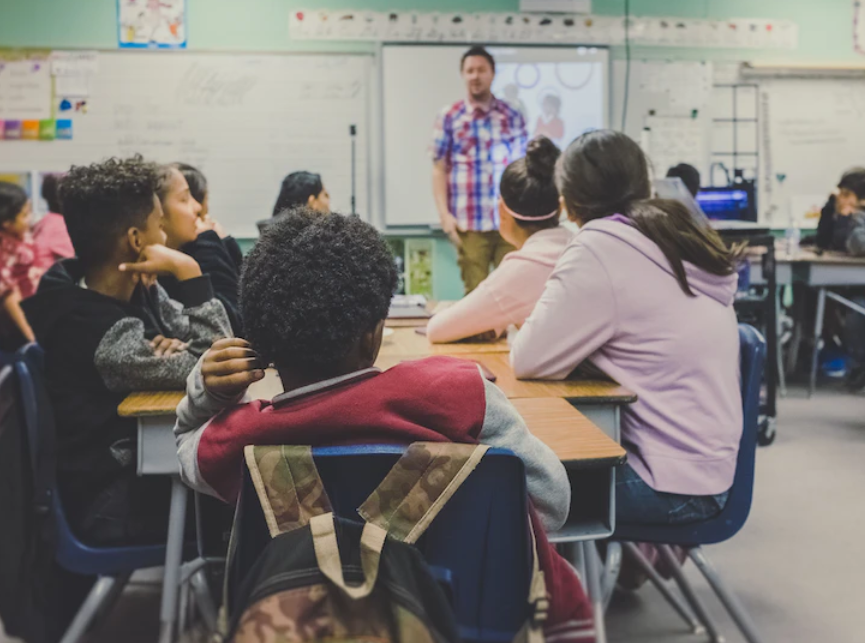 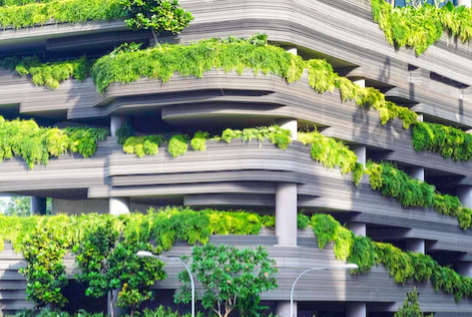 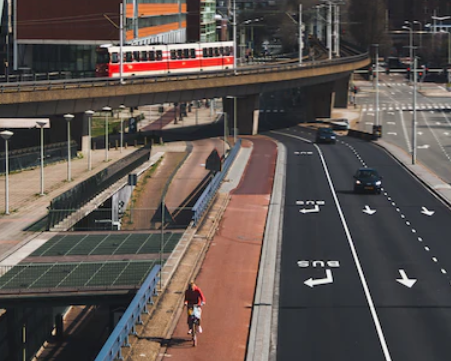 © Unsplash, Kenny Eliason© Unsplash, Danist Soh© Unsplash, Jorik Kleen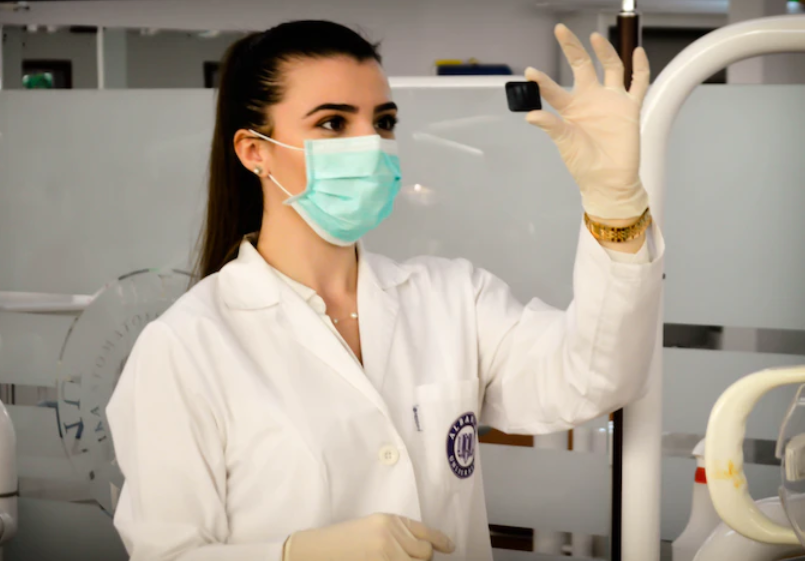 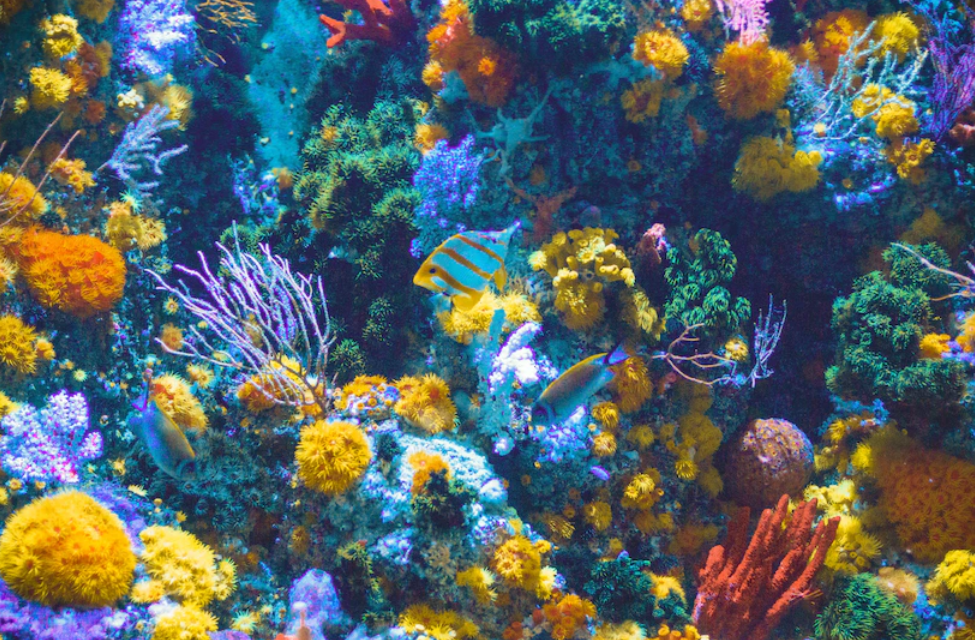 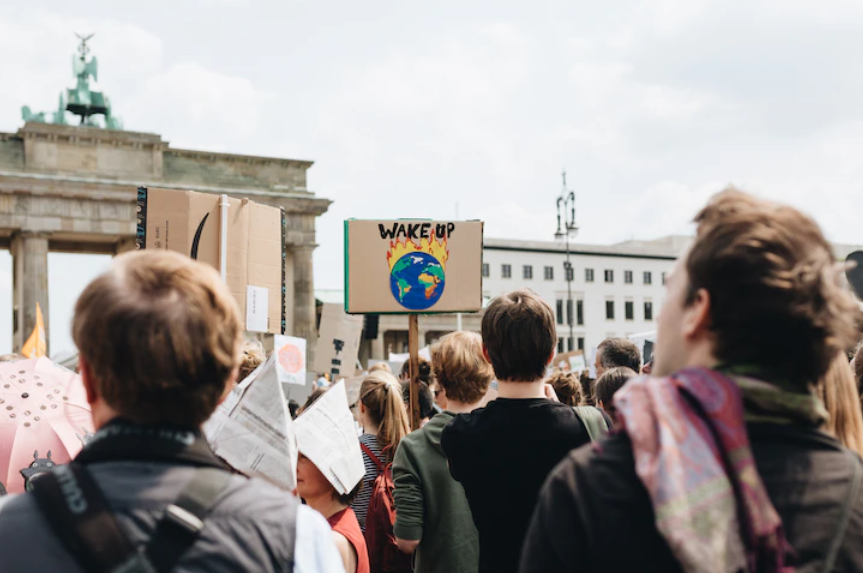 © Unsplash, Kenny Eliason© Unsplash,Shaun Low© Unsplash,Nico Roicke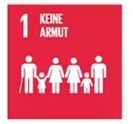               Gleiche Rechte:       Frauen und Männer sollen die gleichen Rechte haben.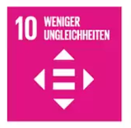            Frieden: Alle Menschen sollen in Frieden leben.     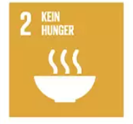 Unterricht: Alle Menschen sollen lernen können.         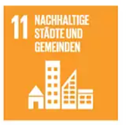 Zusammenarbeit: Wir sollen zusammen an diesen Zielen arbeiten.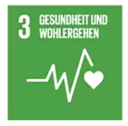 Geld: Kein Mensch soll arm sein.         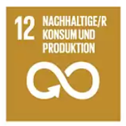 Meeresschutz: Wir sollen die Meere schützen.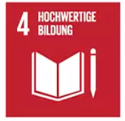 Essen: Kein Mensch soll Hunger haben.          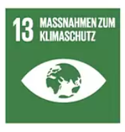 Gleiche Chancen: Alle Menschen sollen die gleichen Chancen haben.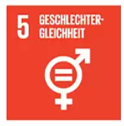 Energie: Alle Menschen           sollen saubere Energie haben.     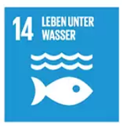 Nachhaltige Städte: Alle Menschen sollen ein sicheres Zuhause haben und in ihrer Stadt von einem Ort zum anderen fahren können.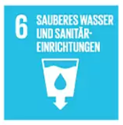 Infrastruktur: Straßen,      Brücken, Bahnen, Internet, Strom und Wasser                sollen unser Leben besser machen.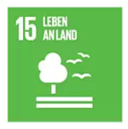 .     Nachhaltiger Konsum: Wir sollen weniger und bessere Dinge produzieren und kaufen.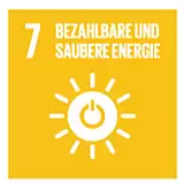 Arbeit: Alle Menschen                                     sollen eine gute Arbeit haben.   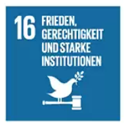 Umweltschutz: Wir sollen den Boden, die Pflanzen und die Tiere schützen.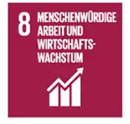 Gesundheit: Wenn ein Mensch krank ist, soll er Hilfe bekommen.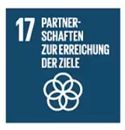 Klimaschutz: Wir sollen das Klima schützen.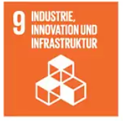 Wasser: Alle Menschen                 sollen genug zu trinken haben.     .